Superlega Calcio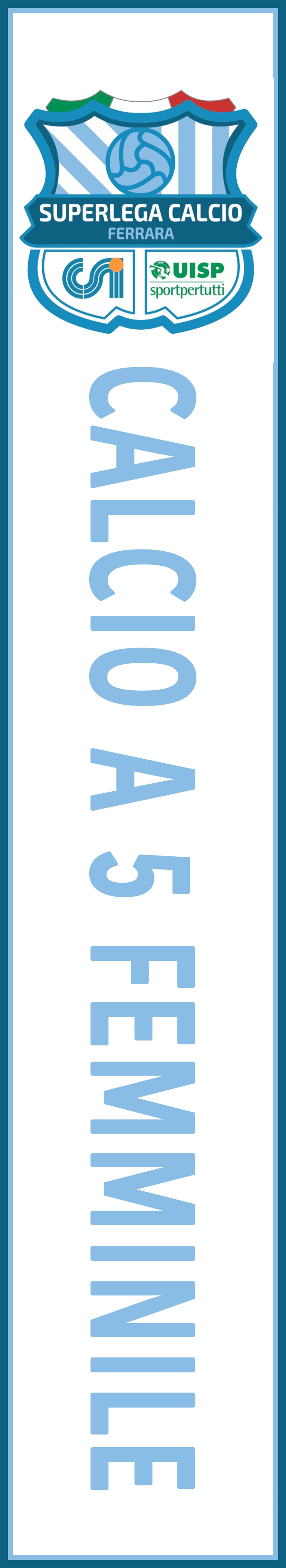 FerraraStagione      Sportiva2018 - 2019Comunicato n°584 febbraio 2019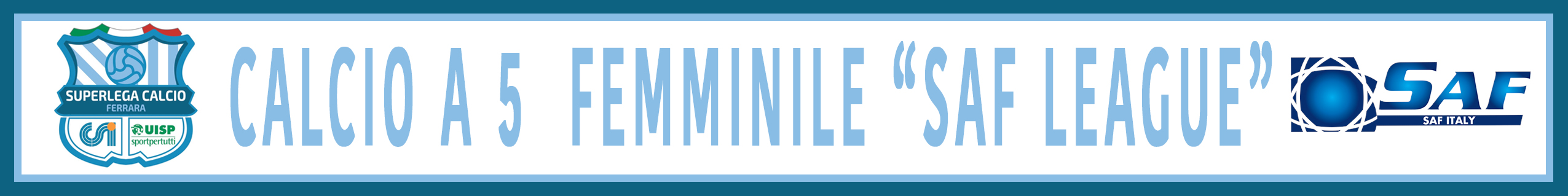 Girone AEUROPONTE SGB                  - CHIESANUOVA CA5 FEMM             6 -   1ETRUSCA 2010                   - B.F.PERSICETO                    3 -   0G.S. ARIANO                    - AT.CENTRORIPARAZIONI             4 -   1OASI DEL RENO                  - ACFD FOOTBALL WOMAN              4 -   5ACLI SAN LUCA SAN GIORGI       - LAGOSANTO				  RINV.DisciplinaAmmoniti: Selena Gonzato (B.F.PERSICETO). Diffide: Marika Poldrugovac (ETRUSCA 2010). Classifica                    Punti       Gio  Vin  Par  Per  Gol: Fat  Sub C.D. 1 - G.S. ARIANO                 37        13   12    1    0        66   17    8  2 - ACFD FOOTBALL WOMAN         32        13   10    2    1        84   39    4  3 - EUROPONTE SGB               32        13   10    2    1        64   23    8  4 - AT.CENTRORIPARAZIONI        24        13    8    0    5        60   41    1  5 - ETRUSCA 2010                18        13    6    0    7        46   42    4  6 - B.F.PERSICETO               16        13    5    1    7        29   34    5  7 - LAGOSANTO                   16        12    5    1    6        42   39    6  8 - OASI DEL RENO                9        13    3    0   10        35   56    4  9 - CHIESANUOVA CA5 FEMM         4        13    1    1   11        19   50    1 10 - ACLI SAN LUCA SAN GIORGIO    0        12    0    0   12        20  124    1 5ª Giornata OASI DEL RENO          - ACLI SAN LUCA SAN GIOR Mer 06/02 20:30 Palareno Sant'agostinoCHIESANUOVA CA5 FEMM   - LAGOSANTO              Ven 08/02 21:30 Palestra Poggio RenaticoB.F.PERSICETO          - EUROPONTE SGB          Ven 08/02 21:45 Pal. S.G. Pers. IIS Arch.AT.CENTRORIPARAZIONI   - ETRUSCA 2010           Ven 08/02 21:45 Pal. Mardimago RoACFD FOOTBALL WOMAN    - G.S. ARIANO            Ven 08/02 21:30 Palestra Masitorello6ª Giornata ETRUSCA 2010           - ACFD FOOTBALL WOMAN    Lun 11/02 21:45 Palestra VoghieraG.S. ARIANO            - OASI DEL RENO          Gio 14/02 21:30 Pal.Ariano nel PolesineLAGOSANTO              - B.F.PERSICETO          Ven 15/02 21:00 PalaDon LagosantoEUROPONTE SGB          - AT.CENTRORIPARAZIONI   Ven 15/02 21:30 Palestra pontelagoscuroACLI SAN LUCA SAN GIOR - CHIESANUOVA CA5 FEMM   Dom 17/02 20:30 Pal. via del campo FeGiornate da recuperareACLI SAN LUCA SAN GIORGI - LAGOSANTO                      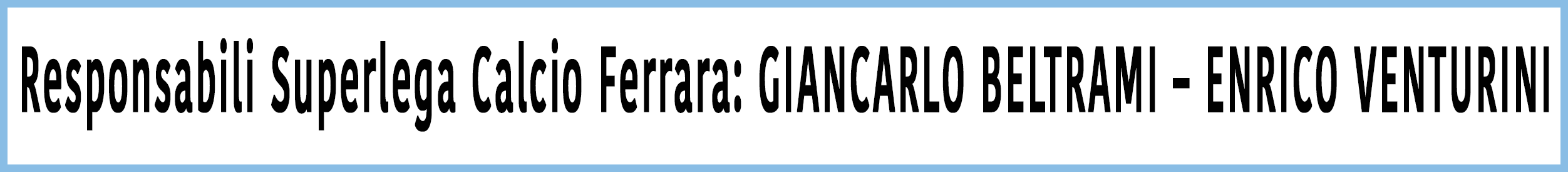 